Тема занятия: Работа с пластилином. «Цветочная поляна»Цели: познакомить со свойствами пластилина, раскрыть содержание понятия «пластилин», «приемы работы», «сборка», оформление работы по плану. развивать творческие способности, фантазию, воображение. Формируемые УУД:Личностные УУД: формирование мотивации к учебной деятельности, творчеству, умению видеть и понимать красоту природы.Предметные: вспоминают  свойства пластилина, приёмы работы с ним,   умеют применять различные приёмы работы с пластилином на практике. Мета предметные: Регулятивные: при помощи учителя составляют план деятельности, определяют последовательность действий, отличают при сопоставлении с образцом верно выполненное задание от неверного; ориентируясь на  данный образец, оценивают свою деятельность, понимая, что уже усвоено и что надо усвоить для достижения поставленной цели. Познавательные: знакомство с историей создания пластилина, его компонентов, правилами работы с пластилином. Коммуникативные: умеют слушать и слышать, хорошо и точно выражать свои мысли, вести диалог, прислушиваясь к мнению всех участников диалога, сотрудничают с учителем и со сверстниками.Оборудование: пластилин, картон, стеки; компьютер, проектор, экран                                                   Ход урока.1)ОргмоментРебята, сегодня на уроке у нас присутствуют гости, давайте поприветствуем их.Пусть сегодняшний   урок  принесёт   радость общения и наполнит души прекрасными чувствами.Прежде,чем начать урок давайте нарисуем настроение, с которым вы пришли на урок.2)Активизация  деятельностиСегодня  у нас необычный урок, о чём пойдёт  речь, вы узнаете, отгадав загадки1)      На поляне у рекиГордо  держат стебелькикак фарфоровые    чашкиБелоснежные ………..2)    Меня  называют царицей цветовЗа цвет и за запах моих лепестковХоть куст мой зелёный вас ранить готовНо кто ж не простит мне колючих шипов?3)Вот  шершавый стебелёкВ середине уголёкЛепестки блестят, как лакРаспустился красный…3)    Определение темы и целей урокаО чём были эти загадки?О чём мы сегодня будем говорить?Дети, а скажите мне, пожалуйста, бывали ли вы когда-нибудь на цветущем лугу или поляне, в поле?А кто-нибудь из вас слышал голоса полевых цветов? Послушайте стихотворение.«Я иду по зелёному лугу,Высыхает на листьях роса.Ветер травы качает упруго,И я слышу цветов голоса.Они шепчут: «Не рви нас, не надо!Наши гибкие стебли не мни.Мы для глаз и для сердца отрада,Украшенье родимой земли!»Природа дает человеку все необходимое для его существования. Но, часто мы не ценим эти дары, не задумываясь, срываем цветы и ветки на деревьях, не давая ничего взамен. Нам кажется, что это мелочь, ведь вырастут новые. Обернувшись по сторонам, сложно не заметить - как же все таки прекрасна природа. Нам нужно лишь научиться ценить её! 4)Работа по теме урокаПосмотрите на картину.Что мы с вами видим на  картине?В какое время года  появляются цветы?Назовите  самые первые цветочки.А какие вы знаете цветы?Ребята, как вы думаете, что делают цветы ночью?«Активная жизнь» растения происходит днем. В дневные часы цветы раскрываются и опыляются насекомыми, развертываются листья, молодые стебли растут и тянут свои верхушки к солнцу.Ночью некоторые  цветочки отдыхают.Представим с вами ,что наступила ночь,мы с вами цветочки,засыпаем(Э.Григ «Утро»)4)    Физкультминутка6)Работа по теме урокаА для чего нам нужны цветы?Вы знаете во многих странах есть праздники цветовГреция ( лилии) , , Франция (ландыши, розы) , Германия, Англия (незабудки, первоцветы, анютины глазки) , Венеция, Россия (Иван Купала) , г. Холенд (тюльпаны)
По-моему первыми отмечать такие праздники начали древние ГрекиТулузу образно называют «розовым» городом и столицей фиалок. Поэтому неудивительно, что ежегодно в начале февраля в Тулузе проходит двухдневный Фестиваль фиалок (Toulouse Violet Festival). Этот красивый цветок стал эмблемой города Тулузы с 1960 года, и, благодаря славе тулузской фиалки, началось ее широкое промышленное применение в производстве духов, ликера и сладостей. Именно представители данных отраслей и стали инициаторами создания Фестиваля фиалок в 2003 году, который с тех пор стал необыкновенно популярен. Цветы вдохновляли многих поэтов, композиторов. Давайте послушаем замечательную мелодиюП.И.Чайковского «Вальс цветов».Чтобы вы наисовали?Что делали цветочки?А какие это были цветы?Ребята, мы говорили, что цветами можно любоваться, а как вы думаете.Что изготавливают из цветов?(в парфюрмерии,в кулинирии, в медицыне,мёд)Сегодня мы с вами будем волшебниками  и попробуем создать цветочную поляну.Для этого нам понадобиться.(показ слайдов).изготовление лепесточков, стебелечков,самого цветка.Метод  работы  называется скручивания.Готовые  лепесточки  можно  сразу на картон.Прилепили лепесточки, стебелёк, цветочек.А  теперь поработаем  в парах. У  вас на столе  разрезанные кусочки бумаги нужно соединить и получится  картинка.Благодаря этой картинке  мы узнаем кого ещё можно увидеть на цветочной поляне.Готовое изделие  показать .Рядом у вас   смайлики нарисуйте своё настроение в конце урока.А почему у вас   такие смайлики?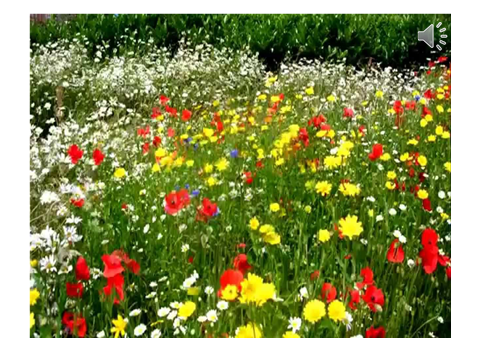 